Osnovna šola Ivana Skvarče                       tel:/fax: 03/56-69-910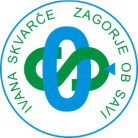 Cesta 9. avgusta 44                                   e-pošta: tajnistvo.iskvarce@guest.arnes.si1410 Zagorje ob Savi                                     davčna št.: 44831994                                                                           podračun pri UJP št.: 01342-6030687307___________________________________________________________________________Datum: 31. 3. 2015VABILOVabim vas na  sestanek Sveta staršev, ki bo v SREDO, 8. 4. 2015, ob 18.00 uri v učilnici geografije.DNEVNI RED:Potrditev zapisnika zadnjega sestanka.Poročilo o učno-vzgojnih rezultatih v 1. ocenjevalnem obdobju.Dan šole.Poročila predstavnikov staršev z roditeljskih sestankov.Razno.Romana Bizjak,						predsednica Sveta staršev